. 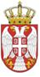 	Република СрбијаОСНОВНА ШКОЛА „КРАЉ ПЕТАР  I“        Ниш, Војводе Путника бр. 1Број: 610-1926/17-2-2019- 04        Датум: 13. 11.2019. годинеИ З В О Диз записника са 60.  телефонске седнице,Школског одбора  ОШ »Краљ Петар I«  Ниш,одржане дана  13. 11.2019. године.ОДЛУКЕ	   	1. Донета Одлука о доношењу Измена финансијског плана за 2019. годину.	записничарЛидија Цветковић